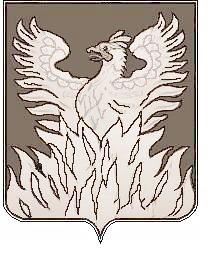 СОВЕТ ДЕПУТАТОВмуниципального образования«Городское поселение Воскресенск»Воскресенского муниципального районаМосковской области____________________________________________________________________________Р Е Ш Е Н И Еот 30.01.2015г. № 71/7                                                                                                                                       Об утверждении  Положения о приватизации муниципального имуществагородского поселения Воскресенск Воскресенского муниципального района Московской областиВ соответствии с Конституцией Российской Федерации, Гражданским кодексом Российской Федерации, Федеральным законом от 21.12.2001 N 178-ФЗ "О приватизации государственного и муниципального имущества" (далее - ФЗ N 178-ФЗ), Федеральным законом от 22.07.2008 N 159-ФЗ "Об особенностях отчуждения недвижимого имущества, находящегося в государственной собственности субъектов Российской Федерации или в муниципальной собственности и арендуемого субъектами малого и среднего предпринимательства, и о внесении изменений в отдельные законодательные акты Российской Федерации" (далее - ФЗ N 159-ФЗ), на основании Устава городского поселения Воскресенск Воскресенского муниципального района Московской области, Совет депутатов городского поселения Воскресенск решил:Утвердить Положение о приватизации муниципального имущества городского поселения Воскресенск Воскресенского муниципального района Московской области (прилагается).         2.  Настоящее решение вступает в силу с момента публикации в Воскресенской районной газете «Наше слово».3. Признать утратившим силу решение Совета депутатов муниципального образования «Городское поселение Воскресенск» Воскресенского муниципального района Московской области от 18.05.2007 № 60/13 «О Положении о порядке приватизации муниципального имущества городского поселения Воскресенск Воскресенского муниципального района Московской области» с момента вступления в силу настоящего решения.         4.  Опубликовать      настоящее    решение  в Воскресенской районной газете «Наше слово», разместить на  официальном сайте администрации городского поселения Воскресенск.         5. Контроль за исполнением настоящего решения возложить на председателя постоянной комиссии по экономическому развитию и управлению муниципальной собственностью С.Е.Макеева  и   первого заместителя главы администрации городского поселения Воскресенск М.Г. Кривоногова.Председатель Совета депутатов			             		городского поселения Воскресенск	                                                     Ю.Н.РайхманГлава городского поселения Воскресенск                                             А.В. КвардаковПриложениек решению Совета депутатовгородского поселения Воскресенскот 30.01.2015г. N 71/7ПОЛОЖЕНИЕо приватизации муниципального имущества городского поселения Воскресенск Воскресенского муниципального района Московской областиНастоящее Положение о приватизации муниципального имущества городского поселения Воскресенск Воскресенского муниципального района Московской области  (далее - Положение) разработано в соответствии с Конституцией Российской Федерации, Гражданским кодексом Российской Федерации, Федеральным законом от 21.12.2001 N 178-ФЗ "О приватизации государственного и муниципального имущества" (далее - ФЗ N 178-ФЗ), Федеральным законом от 22.07.2008 N 159-ФЗ "Об особенностях отчуждения недвижимого имущества, находящегося в государственной собственности субъектов Российской Федерации или в муниципальной собственности и арендуемого субъектами малого и среднего предпринимательства, и о внесении изменений в отдельные законодательные акты Российской Федерации" (далее - ФЗ N 159-ФЗ), иными нормативными правовыми актами Российской Федерации, Московской области и муниципальными правовыми актами городского поселения Воскресенск Воскресенского муниципального района Московской области.Статья 1. Сфера действия настоящего Положения1. Настоящее Положение регулирует отношения, возникающие при приватизации имущества, находящегося в собственности городского поселения Воскресенск Воскресенского муниципального района Московской области (далее - муниципальная собственность, муниципальное имущество), и связанные с ними отношения по управлению муниципальным имуществом.2. Приватизация муниципального имущества осуществляется администрацией городского поселения Воскресенск Воскресенского муниципального района Московской области (далее – Администрация) в соответствии с законодательством Российской Федерации о приватизации.3. Покупателями муниципального имущества могут быть любые физические и юридические лица, за исключением государственных и муниципальных унитарных предприятий, государственных и муниципальных учреждений, а также юридических лиц, в уставном капитале которых доля Российской Федерации, субъектов Российской Федерации и муниципальных образований превышает 25 процентов, кроме случаев, предусмотренных законодательством Российской Федерации о приватизации.4. Объектом приватизации может быть любое имущество, находящееся в собственности городского поселения Воскресенск, независимо от способов его приобретения, кроме имущества, не являющегося объектом приватизации в соответствии с законодательством Российской Федерации о приватизации.5. Действие настоящего Положения не распространяется на отношения, возникающие при отчуждении:1) земли, за исключением отчуждения земельных участков, на которых расположены объекты недвижимости, в том числе имущественные комплексы;2) природных ресурсов;3) муниципального жилищного фонда;4) муниципального имущества, находящегося за пределами территории Российской Федерации;5) муниципального имущества в случаях, предусмотренных международными договорами Российской Федерации;6) безвозмездно в собственность религиозных организаций для использования в соответствующих целях культовых зданий и сооружений с относящимися к ним земельными участками и иного находящегося в  муниципальной собственности имущества религиозного назначения, а также безвозмездно в собственность общероссийских общественных организаций инвалидов и организаций, единственными учредителями которых являются общероссийские общественные организации инвалидов, земельных участков, которые находятся в  муниципальной собственности и на которых расположены здания, строения и сооружения, находящиеся в собственности указанных организаций;7) муниципального имущества в собственность некоммерческих организаций, созданных при преобразовании муниципальных унитарных предприятий,  муниципальных учреждений;8) муниципальными унитарными предприятиями, муниципальными учреждениями имущества, закрепленного за ними в хозяйственном ведении или оперативном управлении;9) муниципального имущества на основании судебного решения;10) акций в предусмотренных федеральными законами случаях возникновения у  городского поселения Воскресенск права требовать выкупа их акционерным обществом;11) акций открытого акционерного общества, а также ценных бумаг, конвертируемых в акции открытого акционерного общества, в случае их выкупа в порядке, установленном статьей 84.8 Федерального закона от 26 декабря 1995 года N 208-ФЗ "Об акционерных обществах";Отчуждение указанного в настоящем пункте  муниципального имущества регулируется иными федеральными законами и (или) иными нормативными правовыми актами.6. Приватизации не подлежит имущество, отнесенное федеральными законами к объектам гражданских прав, оборот которых не допускается (объектам, изъятым из оборота), а также имущество, которое в порядке, установленном федеральными законами, может находиться только в  муниципальной собственности.7. Особенности участия субъектов малого и среднего предпринимательства в приватизации арендуемого муниципального недвижимого  имущества устанавливаются ФЗ N 159-ФЗ.Статья 2. Компетенция органов местного самоуправления городского поселения Воскресенск Воскресенского муниципального района Московской области в сфере приватизации1. Совет депутатов городского поселения Воскресенск Воскресенского муниципального района Московской области (далее – Совет депутатов) :1) утверждает прогнозный план приватизации муниципального имущества на плановый период, а также отчет о результатах приватизации муниципального имущества за прошедший год;2) утверждает Положение о приватизации муниципального имущества городского поселения Воскресенск Воскресенского муниципального района Московской области, решения о внесении в него изменений и дополнений;3) определяет порядок управления находящимися в муниципальной собственности акциями открытых акционерных обществ, долями в обществах с ограниченной ответственностью, созданных в процессе приватизации;4) в случае, если в муниципальной собственности находится 100 процентов акций открытого акционерного общества, доля в уставном капитале общества с ограниченной ответственностью, составляющая 100 процентов его уставного капитала, определяет порядок осуществления полномочий высшего органа управления общества - общего собрания акционеров.2. Администрация:1) принимает решения об условиях приватизации муниципального имущества;2) устанавливает порядок оплаты имущества, находящегося в муниципальной собственности;3)  издает правовые акты по вопросам приватизации в пределах своей компетенции;4) утверждает перечень муниципального имущества, свободного от прав третьих лиц (за исключением имущественных прав субъектов малого и среднего предпринимательства);5) утверждает постоянно действующую комиссию по приватизации муниципального имущества;6) осуществляет контроль за приватизацией муниципального имущества.Статья 3. Прогнозный план приватизации муниципального имущества1. Прогнозный план приватизации муниципального имущества утверждается Советом депутатов  на очередной финансовый год.В прогнозном плане приватизации муниципального имущества указываются характеристика муниципального имущества, подлежащего приватизации, и предполагаемые сроки его приватизации.При необходимости в прогнозный план приватизации могут вноситься изменения и дополнения, которые утверждаются в том же порядке, что и прогнозный план приватизации муниципального имущества.2. Прогнозный план приватизации муниципального имущества содержит перечень муниципальных унитарных предприятий, а также находящихся в муниципальной собственности акций открытых акционерных обществ, долей в уставных капиталах обществ с ограниченной ответственностью, иного муниципального имущества, которое планируется приватизировать в соответствующем году.Статья 4. Разработка прогнозного плана приватизации муниципального имущества1. Разработка проекта прогнозного плана приватизации муниципального имущества на плановый период осуществляется Администрацией   в соответствии с принятыми Советом депутатов  планами и программами развития городского поселения Воскресенск. 2. Органы местного самоуправления, муниципальные унитарные предприятия, а также открытые акционерные общества и общества с ограниченной ответственностью, акции, доли в уставных капиталах которых находятся в муниципальной собственности, иные юридические лица и граждане вправе направлять в Администрацию свои предложения о приватизации муниципального имущества в очередном финансовом году.Статья 5. Отчет о результатах приватизации муниципального имущества1. Администрация ежегодно не позднее 1 марта представляет в Совет депутатов отчет о результатах приватизации муниципального имущества за прошедший год.2. Отчет о результатах приватизации муниципального имущества за прошедший год содержит:1) перечень приватизированных в отчетном году объектов недвижимого имущества, акций открытых акционерных обществ и иной муниципальной собственности с указанием способа, срока и цены сделки приватизации;2) размер денежных средств, полученных в результате приватизации муниципальной собственности в отчетном году и поступивших в местный бюджет.3. Информация о результатах приватизации муниципального имущества за прошедший год представляется Администрацией в уполномоченные органы государственной власти в случае соответствующих запросов.Статья 6. Определение цены подлежащего приватизации муниципального имущества.Начальная цена подлежащего приватизации муниципального имущества устанавливается в соответствии с Федеральным законом от 29.07.1998 № 135-ФЗ «Об оценочной деятельности в Российской Федерации».Статья 7. Способы приватизации муниципального имущества1. Используются следующие способы приватизации муниципального имущества:1) преобразование муниципального  унитарного предприятия в открытое акционерное общество;2) преобразование муниципального унитарного предприятия в общество с ограниченной ответственностью;3) продажа муниципального имущества на аукционе;4) продажа акций открытых акционерных обществ на специализированном аукционе;5) продажа муниципального имущества на конкурсе;6) продажа акций открытых акционерных обществ через организатора торговли на рынке ценных бумаг;7) продажа муниципального имущества посредством публичного предложения;8) продажа муниципального имущества без объявления цены;9) внесение муниципального имущества в качестве вклада в уставные капиталы открытых акционерных обществ;10) продажа акций открытых акционерных обществ по результатам доверительного управления;11) отчуждение муниципального имущества, арендуемого субъектами малого и среднего предпринимательства, с использованием преимущественного права.2. Приватизация имущественных комплексов муниципальных унитарных предприятий осуществляется путем их преобразования в хозяйственные общества.Приватизация имущественного комплекса муниципального унитарного предприятия в случае, если определенный в соответствии со статьей 11 ФЗ N 178-ФЗ размер уставного капитала хозяйственного общества, создаваемого в процессе приватизации, равен минимальному размеру уставного капитала открытого акционерного общества, установленному законодательством Российской Федерации, или превышает его, осуществляется путем преобразования муниципального унитарного предприятия в открытое акционерное общество.В случае, если один из таких показателей деятельности этого муниципального унитарного предприятия, как средняя численность работников или выручка от реализации товаров (работ, услуг) без учета налога на добавленную стоимость, определенные за предшествующие приватизации три календарных года, либо сумма остаточной стоимости его основных средств и нематериальных активов на последнюю отчетную дату, не превышает предельное значение, установленное в соответствии с Федеральным законом от 24 июля 2007 года N 209-ФЗ "О развитии малого и среднего предпринимательства в Российской Федерации" для субъектов малого предпринимательства, приватизация имущественного комплекса муниципального унитарного предприятия может быть осуществлена также путем его преобразования в общество с ограниченной ответственностью.В случае если определенный в соответствии со статьей 11 ФЗ N 178-ФЗ размер уставного капитала хозяйственного общества, создаваемого в процессе приватизации, ниже минимального размера уставного капитала открытого акционерного общества, установленного законодательством Российской Федерации, приватизация имущественного комплекса муниципального  унитарного предприятия осуществляется путем преобразования муниципального унитарного предприятия в общество с ограниченной ответственностью.3. Порядок проведения аукциона по продаже муниципального имущества, условия участия в нем, порядок оплаты имущества, а также порядок проведения специализированного аукциона определены постановлением Правительства Российской Федерации от 12.08.2002 N 585 "Об утверждении Положения об организации продажи государственного или муниципального имущества на аукционе и Положения об организации продажи находящихся в государственной или муниципальной собственности акций открытых акционерных обществ на специализированном аукционе".4. Продажа муниципального имущества на конкурсе осуществляется в порядке, установленном постановлением Правительства Российской Федерации от 12.08.2002 N 584 "Об утверждении Положения о проведении конкурса по продаже государственного или муниципального имущества".5. Продажа муниципального имущества посредством публичного предложения осуществляется в случае, если аукцион по продаже указанного имущества был признан несостоявшимся. Порядок организации продажи муниципального имущества посредством публичного предложения установлен ФЗ N 178-ФЗ и постановлением Правительства Российской Федерации от 22.07.2002 N 549 "Об утверждении Положений об организации продажи государственного или муниципального имущества посредством публичного предложения и без объявления цены" (далее - постановление Правительства от 22.07.2002 N 549).6. Продажа муниципального имущества без объявления цены осуществляется, если продажа этого имущества посредством публичного предложения не состоялась. Порядок организации продажи муниципального имущества без объявления цены установлен постановлением Правительства от 22.07.2002 N 549.7. Порядок отчуждения муниципального имущества, арендуемого субъектами малого и среднего предпринимательства, с использованием преимущественного права осуществляется в соответствии с ФЗ N 159-ФЗ.Статья 8. Порядок принятия решения об условиях приватизации муниципального имущества1. Решение об условиях приватизации муниципального имущества принимается Администрацией в соответствии с прогнозным планом приватизации муниципального имущества.2. В решении об условиях приватизации муниципального имущества должны содержаться следующие сведения:наименование имущества и иные позволяющие его индивидуализировать данные (характеристика имущества);способ приватизации имущества;начальная цена имущества;срок рассрочки платежа (в случае ее предоставления);иные необходимые для приватизации имущества сведения.В случае приватизации имущественного комплекса муниципального унитарного предприятия решением об условиях приватизации муниципального имущества также утверждаются:состав подлежащего приватизации имущественного комплекса муниципального унитарного предприятия, определенный в соответствии со статьей 11 ФЗ N 178-ФЗ;перечень объектов (в том числе исключительных прав), не подлежащих приватизации в составе имущественного комплекса муниципального унитарного предприятия;размер уставного капитала открытого акционерного общества или общества с ограниченной ответственностью, создаваемых посредством преобразования муниципального унитарного предприятия;количество, категории и номинальная стоимость акций открытого акционерного общества или номинальная стоимость доли участника общества с ограниченной ответственностью – городского поселения Воскресенск.3. Со дня утверждения прогнозного плана приватизации муниципального имущества и до дня государственной регистрации созданного хозяйственного общества муниципальное унитарное предприятие без согласия собственника его имущества не вправе:сокращать численность работников указанного муниципального  унитарного предприятия;совершать сделки (несколько взаимосвязанных сделок), цена которых превышает 5 процентов балансовой стоимости активов указанного муниципального унитарного предприятия на дату утверждения его последнего балансового отчета или более чем в пятьдесят тысяч раз превышает установленный федеральным законом минимальный размер оплаты труда, а также сделки (несколько взаимосвязанных сделок), связанные с возможностью отчуждения прямо или косвенно муниципального имущества, стоимость которого превышает 5 процентов балансовой стоимости активов указанного муниципального унитарного предприятия на дату утверждения его последнего балансового отчета или более чем в пятьдесят тысяч раз превышает установленный федеральным законом минимальный размер оплаты труда;получать кредиты;осуществлять выпуск ценных бумаг;выступать учредителем хозяйственных товариществ или обществ, а также приобретать и отчуждать акции (доли) в уставном (складочном) капитале хозяйственных товариществ или обществ. Статья 9. Информационное обеспечение приватизации муниципального имущества1. Под информационным обеспечением приватизации  муниципального имущества понимаются мероприятия, направленные на создание возможности свободного доступа неограниченного круга лиц к информации о приватизации и включающие в себя опубликование в средствах массовой информации, размещение в информационных системах общего пользования, в том числе информационно-телекоммуникационных сетях, прогнозного плана  приватизации муниципального имущества, ежегодных отчетов о результатах приватизации муниципального имущества, актов планирования приватизации  муниципального имущества, решений об условиях приватизации  муниципального имущества, информационных сообщений о продаже указанного имущества и об итогах его продажи.Информация о приватизации  муниципального имущества, указанная в настоящем пункте, подлежит опубликованию в официальном печатном средстве массовой информации, распространяемом на территории городского поселения Воскресенск Воскресенского муниципального района Московской области- Воскресенской районной газете « Наше слово» (далее – официальное печатное издание),  размещению на официальном сайте Администрации в сети «Интернет»- http://www.vosgoradmin.ru , а также на официальном сайте Российской Федерации в сети «Интернет» для размещения информации о проведении торгов, определенном Правительством Российской Федерации – http://www.tordi.gov.ru (далее - сайты в сети «Интернет»).2. Информационное сообщение о продаже муниципального имущества подлежит опубликованию в официальном печатном издании, а также размещению на  сайтах в сети «Интернет» не менее чем за тридцать дней до дня осуществления продажи указанного имущества, если иное не предусмотрено ФЗ № 178-ФЗ.3. Информационное сообщение о продаже муниципального имущества, подлежащее опубликованию в официальном печатном издании, должно содержать, за исключением случаев, предусмотренных ФЗ № 178-ФЗ, следующие сведения:1) наименование  органа местного самоуправления, принявшего решение об условиях приватизации такого имущества, реквизиты указанного решения;2) наименование такого имущества и иные позволяющие его индивидуализировать сведения (характеристика имущества);3) способ приватизации такого имущества;4) начальная цена продажи такого имущества;5) форма подачи предложений о цене такого имущества;6) условия и сроки платежа, необходимые реквизиты счетов;7) размер задатка, срок и порядок его внесения, необходимые реквизиты счетов;8) порядок, место, даты начала и окончания подачи заявок, предложений;9) исчерпывающий перечень представляемых покупателями документов;10) срок заключения договора купли-продажи такого имущества;11) порядок ознакомления покупателей с иной информацией, условиями договора купли-продажи такого имущества;12) ограничения участия отдельных категорий физических лиц и юридических лиц в приватизации такого имущества;13) порядок определения победителей (при проведении аукциона, специализированного аукциона, конкурса) либо лиц, имеющих право приобретения  муниципального имущества (при проведении его продажи посредством публичного предложения и без объявления цены);14) место и срок подведения итогов продажи муниципального имущества.4. При продаже находящихся в  муниципальной собственности акций открытого акционерного общества или доли в уставном капитале общества с ограниченной ответственностью также указываются следующие сведения:1) полное наименование, адрес (место нахождения) открытого акционерного общества или общества с ограниченной ответственностью;2) размер уставного капитала хозяйственного общества, общее количество, номинальная стоимость и категории выпущенных акций открытого акционерного общества или размер и номинальная стоимость доли в уставном капитале общества с ограниченной ответственностью, принадлежащей городскому поселению Воскресенск;3) перечень видов основной продукции (работ, услуг), производство которой осуществляется открытым акционерным обществом или обществом с ограниченной ответственностью;4) условия конкурса при продаже акций открытого акционерного общества или долей в уставном капитале общества с ограниченной ответственностью на конкурсе;5) сведения о доле на рынке определенного товара хозяйствующего субъекта, включенного в Реестр хозяйствующих субъектов, имеющих долю на рынке определенного товара в размере более чем 35 процентов.5. Информационное сообщение о продаже муниципального имущества, размещаемое на сайтах в сети «Интернет», наряду со сведениями, предусмотренными пунктами 3 и 4 настоящей статьи, должно содержать следующие сведения:1) требования к оформлению представляемых покупателями документов;2) бухгалтерская отчетность хозяйственного общества на последнюю отчетную дату, предшествующую дате опубликования информационного сообщения;3) площадь земельного участка или земельных участков, на которых расположено недвижимое имущество хозяйственного общества;4) численность работников хозяйственного общества;5) площадь и перечень объектов недвижимого имущества хозяйственного общества с указанием действующих обременений и установленных при приватизации обременений;6) информация обо всех предыдущих торгах по продаже данного имущества, которые не состоялись, были отменены, признаны недействительными, с указанием соответствующей причины (отсутствие заявок, явка только одного покупателя, иная причина).6. В отношении объектов, включенных в прогнозный план приватизации муниципального имущества юридическим лицом, привлекаемым для организации продажи приватизируемого имущества и (или) осуществления функции продавца, может осуществляться дополнительное информационное обеспечение.7. С момента включения в прогнозный план  приватизации муниципального имущества открытых акционерных обществ, обществ с ограниченной ответственностью и  муниципальных унитарных предприятий они обязаны раскрывать информацию в порядке и в форме, которые утверждаются уполномоченным Правительством Российской Федерации федеральным органом исполнительной власти.9. Со дня приема заявок лицо, желающее приобрести  муниципальное имущество (далее - претендент), имеет право на ознакомление с информацией о подлежащем приватизации муниципальном имуществе.В местах подачи заявок и на сайте администрации городского поселения Воскресенск в сети «Интернет» размещается общедоступная информация о торгах по продаже подлежащего приватизации муниципального имущества, образцы типовых документов, представляемых покупателями муниципального имущества, правила проведения торгов.10. Информация о результатах сделок приватизации муниципального имущества подлежит опубликованию в официальном печатном издании, размещению на сайтах в сети «Интернет»   в течение 30 (тридцать) дней со дня совершения указанных сделок.11. К информации о результатах сделок приватизации  муниципального имущества, подлежащей опубликованию в официальном печатном издании, размещению на сайтах в сети «Интернет», относятся:1) наименование такого имущества и иные позволяющие его индивидуализировать сведения (характеристика имущества);2) дата и место проведения торгов;3) наименование продавца такого имущества;4) количество поданных заявок;5) лица, признанные участниками торгов;6) цена сделки приватизации;7) имя физического лица или наименование юридического лица - покупателя.Статья 10. Документы, представляемые покупателями муниципального имущества.1. Одновременно с заявкой претенденты представляют следующие документы:юридические лица:заверенные копии учредительных документов;документ, содержащий сведения о доле Российской Федерации, субъекта Российской Федерации или муниципального образования в уставном капитале юридического лица (реестр владельцев акций либо выписка из него или заверенное печатью юридического лица и подписанное его руководителем письмо);документ, который подтверждает полномочия руководителя юридического лица на осуществление действий от имени юридического лица (копия решения о назначении этого лица или о его избрании) и в соответствии с которым руководитель юридического лица обладает правом действовать от имени юридического лица без доверенности;физические лица предъявляют документ, удостоверяющий личность, или представляют копии всех его листов.В случае, если от имени претендента действует его представитель по доверенности, к заявке должна быть приложена доверенность на осуществление действий от имени претендента, оформленная в установленном порядке, или нотариально заверенная копия такой доверенности. В случае, если доверенность на осуществление действий от имени претендента подписана лицом, уполномоченным руководителем юридического лица, заявка должна содержать также документ, подтверждающий полномочия этого лица.2. Все листы документов, представляемых одновременно с заявкой, либо отдельные тома данных документов должны быть прошиты, пронумерованы, скреплены печатью претендента (для юридического лица) и подписаны претендентом или его представителем.К данным документам (в том числе к каждому тому) также прилагается их опись. Заявка и такая опись составляются в двух экземплярах, один из которых остается у продавца, другой - у претендента.Соблюдение претендентом указанных требований означает, что заявка и документы, представляемые одновременно с заявкой, поданы от имени претендента. При этом ненадлежащее исполнение претендентом требования о том, что все листы документов, представляемых одновременно с заявкой, или отдельные тома документов должны быть пронумерованы, не является основанием для отказа претенденту в участии в продаже.Не допускается устанавливать иные требования к документам, представляемым одновременно с заявкой, за исключением требований, предусмотренных настоящей статьей, а также требовать представление иных документов.В случае проведения продажи  муниципального имущества в электронной форме заявка и иные представленные одновременно с ней документы подаются в форме электронных документов.Статья 11. Оформление сделок купли-продажи муниципального имущества1. Продажа  муниципального имущества оформляется договором купли-продажи.2. Обязательными условиями договора купли-продажи  муниципального имущества являются:сведения о сторонах договора; наименование  муниципального имущества; место его нахождения; состав и цена  муниципального имущества; количество акций открытого акционерного общества, их категория или размер доли в уставном капитале общества с ограниченной ответственностью; порядок и срок передачи  муниципального имущества в собственность покупателя; форма и сроки платежа за приобретенное имущество; условия,     в     соответствии   с которыми    указанное имущество было приобретено покупателем;порядок осуществления покупателем полномочий в отношении указанного имущества до перехода к нему права собственности на указанное имущество;сведения о наличии в отношении продаваемых здания, строения, сооружения или земельного участка обременения (в том числе публичного сервитута), сохраняемого при переходе прав на указанные объекты;иные условия, установленные сторонами такого договора по взаимному соглашению.Обязательства покупателя в отношении приобретаемого  муниципального имущества должны иметь сроки их исполнения, а также определяемую в соответствии с законодательством Российской Федерации стоимостную оценку, за исключением обязательств, не связанных с совершением действий по передаче приобретаемого муниципального имущества, выполнением работ, уплатой денег.3. Право собственности на приобретаемое муниципальное имущество переходит к покупателю в установленном порядке после полной его оплаты с учетом особенностей, установленных ФЗ N 178-ФЗ .4. Право собственности на приватизируемое недвижимое имущество переходит к покупателю со дня государственной регистрации перехода права собственности на такое имущество. Основанием государственной регистрации такого имущества является договор купли-продажи недвижимого имущества, а также передаточный акт. Расходы на оплату услуг регистратора возлагаются на покупателя.5. Не допускается заключение договора по результатам торгов, продажи посредством публичного предложения, продажи без объявления цены ранее чем через десять рабочих дней со дня размещения протокола об итогах проведения продажи муниципального имущества на сайтах в сети «Интернет».Статья 12. Проведение продажи муниципального имущества в электронной форме.1. Продажа муниципального имущества способами – аукцион, продажа акций ОАО на специализированном аукционе, продажа акций ОАО, долей в уставном капитале ООО на конкурсе, посредством публичного предложения, без объявления цены, может осуществляться в электронной форме. 2. Сведения о проведении продажи муниципального имущества в электронной форме должны содержаться в решении об условиях приватизации такого имущества.3. Привлечение юридического лица для организации продажи муниципального имущества в электронной форме (далее - организатор) осуществляется продавцом муниципального имущества.4. Для проведения продажи муниципального имущества в электронной форме (далее - продажа в электронной форме) организатор обязан использовать информационные системы, обеспечивающие:1) свободный и бесплатный доступ к информации о проведении продажи в электронной форме, а также к правилам работы с использованием таких систем;2) возможность представления претендентами заявок и прилагаемых к ним документов в форме электронных документов;3) хранение и обработку в электронной форме заявок и иных документов, представляемых претендентами, с использованием сертифицированных в установленном законодательством Российской Федерации порядке средств защиты информации;4) защиту информации (заявок и иных документов), представляемой претендентами, в том числе сохранность указанной информации, предупреждение ее уничтожения, несанкционированных изменения и копирования;5) создание, обработку, хранение и представление в электронной форме информации и документов, в том числе об итогах продажи в электронной форме;6) бесперебойное функционирование таких систем и доступ к ним пользователей, в том числе участников продажи в электронной форме, в течение всего срока проведения такой продажи.5. Запрещается взимать с участников продажи в электронной форме не предусмотренную ФЗ 178-ФЗ дополнительную плату.6. Опубликование и размещение информационного сообщения о проведении продажи в электронной форме осуществляются в порядке, установленном статьей 9 настоящего положения.Сведения, указанные в информационном сообщении о проведении продажи в электронной форме, размещаемом на сайтах в сети "Интернет", должны соответствовать аналогичным сведениям, указанным в информационном сообщении о проведении продажи в электронной форме, опубликованном в официальном печатном издании.7. Для участия в продаже в электронной форме претенденты должны зарегистрироваться на сайте в сети "Интернет", указанном в информационном сообщении о проведении продажи в электронной форме, в порядке, установленном данным информационным сообщением.Решение о признании претендентов участниками продажи в электронной форме или об отказе в допуске к участию в такой продаже принимается продавцом муниципального имущества.8. Представление предложений о цене муниципального имущества осуществляется зарегистрированным участником продажи в электронной форме в течение одной процедуры проведения такой продажи.9. С даты и со времени начала процедуры проведения продажи в электронной форме на сайте в сети "Интернет", на котором проводится данная процедура, должны быть указаны:1) наименование муниципального имущества и иные позволяющие его индивидуализировать сведения (спецификация лота);2) начальная цена, величина повышения начальной цены ("шаг аукциона") - в случае проведения продажи на аукционе;3) цена первоначального предложения, "шаг понижения", период, по истечении которого последовательно снижается цена предложения, минимальная цена предложения, по которой может быть продано муниципальное имущество, величина повышения цены в случае, предусмотренном ФЗ 178-ФЗ ("шаг аукциона"), - в случае продажи посредством публичного предложения;4) последнее предложение о цене муниципального имущества и время его поступления в режиме реального времени.10. В случае проведения продажи муниципального имущества без объявления цены его начальная цена не указывается.11. В течение одного часа с момента окончания процедуры проведения продажи в электронной форме на сайте в сети "Интернет", на котором проводилась продажа в электронной форме, размещаются:1) наименование муниципального  имущества и иные позволяющие его индивидуализировать сведения (спецификация лота);2) цена сделки приватизации;3) имя физического лица или наименование юридического лица - победителя торгов.12. Результаты процедуры проведения продажи в электронной форме оформляются протоколом, который размещается на официальном сайте в сети "Интернет", на котором проводилась продажа в электронной форме, в течение дня, следующего после дня подписания указанного протокола.13. Требования к технологическим, программным, лингвистическим, правовым и организационным средствам обеспечения пользования сайтом в сети "Интернет", на котором будет проводиться продажа в электронной форме, утверждены приказом Минэкономразвития России от 27.02.2013 № 91.14. Порядок организации и проведения продажи муниципального имущества в электронной форме установлен Правительством Российской Федерации от 27.08.2012 № 860.Статья 13 . Средства платежа при продаже муниципального имущества.1. При продаже муниципального имущества законным средством платежа признается валюта Российской Федерации.2.  Передача кредиторам муниципального имущества в зачет муниципальных заимствований, а равно обмен муниципального имущества на находящееся в частной собственности имущество не допускается, за исключением случаев, установленных ФЗ 178-ФЗ.Статья 14. Порядок оплаты муниципального имущества1. Оплата приобретаемого покупателем муниципального имущества производится единовременно или в рассрочку.2. Единовременное перечисление денежных средств в счет оплаты приватизируемого имущества производится в сроки, указанные в договоре купли-продажи, но не позднее 10 рабочих дней со дня заключения договора купли-продажи.3. Решение о предоставлении рассрочки может быть принято в случае приватизации муниципального имущества следующими способами:- в порядке реализации преимущественного права арендатора - субъекта малого и среднего предпринимательства на приобретение арендуемого имущества;- продажа муниципального имущества без объявления цены.4. В случае продажи муниципального имущества субъектам малого и среднего предпринимательства в порядке реализации преимущественного права арендатора на приобретение арендуемого имущества рассрочка предоставляется по просьбе субъекта малого и среднего предпринимательства и на указанный им срок, который не может превышать трех лет, установленных Законом Московской области от 17.10.2008 N 145/2008-ОЗ "О порядке реализации субъектами малого и среднего предпринимательства преимущественного права на приобретение арендуемого недвижимого имущества, находящегося в государственной собственности Московской области и муниципальной собственности муниципальных образований Московской области". Сведения о выборе порядка оплаты и срока рассрочки указываются субъектом малого и среднего предпринимательства в заявлении о реализации преимущественного права.5. В случае продажи муниципального имущества без объявления цены срок рассрочки не может быть более чем один год.6. В решении о предоставлении рассрочки указываются сроки ее предоставления и порядок внесения платежей. Срок предоставления рассрочки и порядок внесения платежей подлежат опубликованию посредством информационного сообщения о приватизации муниципального имущества.7. На сумму денежных средств, по уплате которой предоставляется рассрочка, производится начисление процентов исходя из ставки, равной одной трети ставки рефинансирования Центрального Банка Российской Федерации, действующей на дату публикации объявления о продаже имущества.Начисленные проценты перечисляются в порядке, установленном Бюджетным кодексом Российской Федерации.Покупатель вправе оплатить приобретаемое муниципальное имущество досрочно.8. Право собственности на муниципальное имущество, приобретенное в рассрочку, переходит в установленном законодательством Российской Федерации порядке.Передача покупателю приобретенного в рассрочку имущества осуществляется в порядке, установленном законодательством Российской Федерации и договором купли-продажи, не позднее чем через тридцать дней с даты заключения договора.9. С момента передачи покупателю приобретенного в рассрочку имущества и до момента его полной оплаты указанное имущество признается находящимся в залоге для обеспечения исполнения покупателем его обязанности по оплате приобретенного муниципального имущества.В случае нарушения покупателем сроков и порядка внесения платежей обращается взыскание на заложенное имущество в судебном порядке.С покупателя могут быть взысканы также убытки, причиненные неисполнением договора купли-продажи.10. Лицам, перечислившим задаток для участия в продаже имущества, денежные средства возвращаются в следующем порядке:а) участникам продажи имущества, за исключением ее победителя, - в течение 5 календарных дней со дня подведения итогов продажи имущества;б) претендентам на участие в продаже имущества, заявки и документы которых не были приняты к рассмотрению, либо претендентам, не допущенным к участию в продаже, - в течение 5 календарных дней с даты подписания протокола о признании претендентов участниками продажи имущества.11. Задаток победителя продажи имущества подлежит перечислению в бюджет городского поселения Воскресенск  в течение 5 календарных дней с даты, установленной для заключения договора купли-продажи имущества.12. Денежные средства, полученные от покупателей в счет оплаты муниципального имущества, подлежат перечислению в полном объеме в бюджет городского поселения Воскресенск в течение 5 календарных дней с даты зачисления на лицевой счет продавца, указанный в информационном сообщении о приватизации муниципального имущества.Статья 15. Порядок возврата денежных средств по недействительным сделкам купли-продажи муниципального имущества.1. Возврат денежных средств по недействительным сделкам купли-продажи муниципального имущества осуществляется в соответствии с Бюджетным кодексом Российской Федерации за счет средств бюджета городского поселения Воскресенск на основании вступившего в силу решения суда после передачи такого имущества в муниципальную собственность. Статья 16.  Порядок вступления в силу настоящего Положения1. Настоящее Положение вступает в силу с момента его опубликования в официальном печатном издании.2. Не урегулированные настоящим Положением и связанные с процессом приватизации отношения регулируются федеральным законодательством о приватизации.